Darstellung von Natriumchlorid – Salz reagiert mit einer SäureMaterialien: 		Spatel, Waage, Wägepapier, Becherglas, Gasbrenner, DreifußChemikalien		0,1 M Salzsäure, NatriumcarbonatDurchführung: 		In ein Becherglas werden 20 mL 0,1 M Salzsäure vorgelegt und darin vorsichtig 2,1 g Natriumcarbonat gelöst. Die Lösung wird auf einem Dreifuß über dem Gasbrenner eingedampft.Beobachtung:		Während der Zugabe von Natriumcarbonat steigt ein Gas auf. Das Natriumcarbonat löst sich in der Salzsäure. Während des Eindampfens fällt ein kristalliner weißer Niederschlag aus, welcher nach dem Eindampfen im Becherglas zurückbleibt.Deutung:				Durch die Eindampfung wird Lösungsmittel entfernt. In Folge dessen sinkt die Löslichkeit von Natriumchlorid und es fällt kristallin aus.Entsorgung:		Das Salz kann in den Feststoffabfall gegeben werden.GefahrenstoffeGefahrenstoffeGefahrenstoffeGefahrenstoffeGefahrenstoffeGefahrenstoffeGefahrenstoffeGefahrenstoffeGefahrenstoffeNatriumcarbonat (0,1 M)Natriumcarbonat (0,1 M)Natriumcarbonat (0,1 M)H. 319H. 319H. 319P: 260-305-351-338P: 260-305-351-338P: 260-305-351-338Salzsäure (0,1 M)Salzsäure (0,1 M)Salzsäure (0,1 M)H: 290H: 290H: 290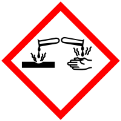 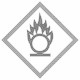 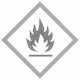 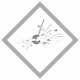 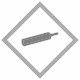 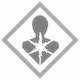 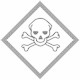 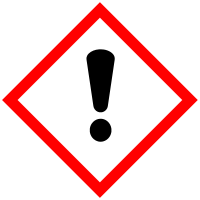 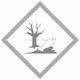 